January 16,2024 UNU A BIG IDEAS Dialogue Series By Web“Title: “The SDGs and Forced Displacement :The Last One percent"Speaker: : Ayaki Ito(UNHCR;United Nations High Commissioner for Refugees/国連難民高等弁務官事務所)伊藤礼樹Itou Ayaki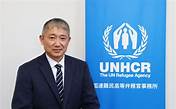 * The key message:3points  summary of the situation of SDGs and Refugee problem based on the facts from the UN activity and research are as follows.Facts; a) Refugees are 108.4 million people.(Syria, Ukraine, Satanist, Venezuela)  b) Donation of $9.3million  by world bank, OECD,JAICA  for school, house, and clinic.)is making a big progress. Now 6%^60% of refugees are part of self reliance labor market.c) Inclusion and partnership is important for making this project successful.Ultimate goal is send them back to their homeland after  refugees acquire self reliance labour ability.Interesting debate by Prof. Shirahase, “Why Japan is not so popular or not well known even though her donation is so big? And normal Japanese people do not talk about this topic?これは、ZOOMでの講座でした。　講座の数が今月は非常の多くて、整理をするのが遅くなりました。日吉さんは、うけられたでしょうか？ZOOｍだけの講座を受ける会員がいらっしゃいますので、全部転送することにいたします。又、参加なさらない方も、テーマがイベントなど、会活動の基本理念に強くむすびついているので、ぜひ読んでいただきたいと思います。January 20,2024                                                                Kyoko Kumada3